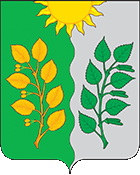 АДМИНИСТРАЦИЯ СЕЛЬСКОГО ПОСЕЛЕНИЯ СУХАЯ ВЯЗОВКА МУНИЦИПАЛЬНОГО РАЙОНА ВОЛЖСКИЙ САМАРКОЙ ОБЛАСТИПОСТАНОВЛЕНИЕот 30.04.2020 г.  № 44О внесении изменений в Постановление № 74 от 28.10.2019 г. «Об утверждении административного регламента предоставления муниципальной услуги «Выдача порубочного билета и (или) разрешения на пересадку деревьев и кустарников  на территории сельского поселения Сухая Вязовка»             В соответствии с Федеральными законами от 6 октября 2003 года           № 131-ФЗ «Об общих принципах организации местного самоуправления в Российской Федерации», от 27 июля 2010 года № 210-ФЗ «Об организации представления государственных и муниципальных услуг», Закона Самарской области о12.07.2006г. № 90-ГД « О градостроительной деятельности на территории Самарской области», на основании Устава  сельского поселения Сухая Вязовка муниципального района Волжский Самарской области, в соответствии с действующим законодательствомПОСТАНОВЛЯЮ:Внести следующие изменения в Постановление № 74 от 28.10.2019 г. «Об утверждении административного регламента предоставления муниципальной услуги «Выдача порубочного билета и (или) разрешения на пересадку деревьев и кустарников  на территории сельского поселения Сухая Вязовка»:В административном регламенте предоставления муниципальной услуги «Выдача порубочного билета и (или) разрешения на пересадку деревьев и кустарников  на территории сельского поселения Сухая Вязовка» (далее – административный регламент) внести следующие изменения:пункт 2.4. изложить в следующей редакции:«2.4.  Решение о предоставлении порубочного билета и (или) разрешения на пересадку деревьев и кустарников принимается уполномоченным органом в течение 15 рабочих дней со дня регистрации заявления о предоставлении порубочного билета и (или) разрешения на пересадку деревьев и кустарников и в течение 3 рабочих дней со дня принятия указанного решения по выбору заявителя выдается на руки или направляется заявителю заказным письмом.»;пункт 2.6. изложить в следующей редакции:«2.6. Физическое или юридическое лицо заинтересованное в получении порубочного билета и (или) разрешения на пересадку деревьев и кустарников (далее – заявитель), самостоятельно или через уполномоченного им представителя подает в уполномоченный  орган заявление по форме согласно приложению № 1 . Для принятия решения о выдаче порубочного билета и (или) разрешения на пересадку деревьев и кустарников необходимы следующие документы:копия документа, удостоверяющего личность заявителя, а также доверенность, подтверждающая полномочия представителя;правоустанавливающий документ на земельный участок, на котором находятся предполагаемые к удалению деревья или кустарники, включая соглашение об установлении сервитута (если оно закончено);разрешение на использование земель или земельного участка, находящихся в государственной или муниципальной собственности, без предоставления земельных участков и установления сервитута в случае, если соответствующий земельный участок не был предоставлен заявителю и отсутствует соглашение об установлении сервитута;разрешение на строительство, реконструкцию объекта капитального строительства;предписание органа государственного санитарно-эпидемиологического надзора в случае, если удаление деревьев и (или) кустарников предполагается в соответствии с предписанием органа государственного санитарно-эпидемиологического надзора об обеспечении санитарно-эпидемиологических требований к освещенности и инсоляции жилых и иных помещений, зданий;документ (информация, содержащаяся в нем), свидетельствующий об уплате восстановительной стоимости (за исключением случаев, предусмотренных пунктом 2.10 настоящего административного регламента);схема озеленения и благоустройства земельного участка, на котором находятся предполагаемые к удалению деревья и (или) кустарники, с графиком проведения работ по такому удалению и (или) их пересадке, работ по благоустройству и озеленению. Требования к схеме благоустройства земельного участка устанавливаются правилами благоустройства;схема размещения предполагаемых к удалению деревьев и (или) кустарников (ситуационный план) .»;дополнить административный регламент пунктом 2.6.1 в следующей редакции:«2.6.1 Документы и информация, указанные в частях 2 - 4, 6 пункта 2.6 настоящего Административного регламента, запрашиваются Администрацией поселения в порядке межведомственного взаимодействия в органах государственной власти и местного самоуправления, в распоряжении которых они находятся, если заявитель не представил такие документы и информацию самостоятельно.»;пункт 2.8. изложить в следующей редакции:«2.8  Основаниями для отказа в предоставлении порубочного билета и (или) разрешения на пересадку деревьев и кустарников являются:обращение в орган, не уполномоченный на принятие решения о предоставлении порубочного билета и (или) разрешения на пересадку деревьев и кустарников;не предоставление документов, предусмотренных пунктом 2.6. настоящего административного регламента;отсутствие у заявителя оснований по использованию земли или земельного участка, на которых согласно заявлению предполагается удаление (пересадка) деревьев и (или) кустарников;удаление (пересадка) деревьев и (или) кустарников не требует предоставления порубочного билета и (или) разрешения на пересадку деревьев и кустарников в соответствии с настоящим административным регламентом;предлагаемых заявителем к сносу (произрастание в естественных условиях) объекты растительного мира, занесенные в Красную книгу Российской Федерации и (или) Красную книгу Самарской области;неоплата восстановительной стоимости в случае, когда ее оплата требуется в соответствии с пунктом 2.10 настоящего административного регламента.»;пункт 2.10. изложить в следующей редакции:«2.10 Процедура предоставления порубочного билета и (или) разрешения на пересадку деревьев и кустарников осуществляется за плату, за исключением случаев:обеспечение санитарно-эпидемиологических требований к освещенности и инсоляции жилых и иных помещений, зданий в соответствии с предписанием органа государственного санитарно-эпидемиологического надзора об обеспечении санитарно-эпидемиологических требований к освещенности и инсоляции жилых и иных помещений, зданий;удаление аварийных, больных деревьев и кустарников;пересадка деревьев и кустарников;при работах по ремонту и реконструкции в охранной зоне инженерных сетей (в том числе сооружений и устройств, обеспечивающих их эксплуатацию), не связанных с расширением существующих инженерных сетей, а также при работах по содержанию и обслуживанию дорог и инженерных сетей в их охранных зонах;при работах финансируемых за счет средств консолидированного бюджета РФ.Платой является восстановительная стоимость, зачисляемая на бюджетный счет муниципального образования. пункты 3.3.3, 3.5.1, 3.5.2, 3.5.3 считать утратившими силу;приложение 1 к Административному регламенту изложить в редакции согласно приложению к настоящему постановлению.2. Опубликовать настоящее постановление в газете  «Вести сельского поселения Сухая Вязовка» и разместить на официальном сайте администрации сельского поселения Сухая Вязовка муниципального  района Волжский Самарской области в информационно-телекоммуникационной сети «Интернет».3. Контроль за выполнением настоящего Постановления оставляю за собой.4. Настоящее Постановление вступает в силу со дня его опубликования.Глава сельского поселения Сухая Вязовка муниципального района Волжский Самарской области                                                                Н.А. КудрявцеваПриложение                                                                                                                                  к Постановлению                                                                                                                          от 30.04.2020  № 44Приложение № 1                                                                                                                          к административному регламенту                                                                         предоставления муниципальной услуги                                                                    «Предоставление порубочного билета и                                                                              (или) разрешения на пересадку деревьев                                                                                   и кустарников»Главе сельского поселения Сухая Вязовка_____________________________ _____________________________                                                                        _____________________________ для юридических лиц: наименование, местонахождения_____________________________ОГРН, ИНН       _____________________________для физических лиц: Ф.И.О._____________________________дата и место рождения, адрес места жительства (регистрации)_____________________________реквизиты документы, удостоверяющего личность_____________________________(наименование, серия и номер, дата выдачи, наименование органа выдавшего документ)_____________________________номер телефона, факс_____________________________почтовый адрес и (или) адрес электронной почты для связиЗАЯВЛЕНИЕо предоставлении порубочного билета и (или) разрешения на пересадку деревьев и кустарниковПрошу предоставить порубочного билета и (или) разрешения на пересадку деревьев и кустарников (указать нужное) для удаления деревьев и кустарников на следующем земельном участке/ на земле, государственная собственность на которую не разграничена (указывается нужное) в целях строительства (реконструкции) на данном земельном участке (земле)/ удаления аварийных, больных деревьев и кустарников/ обеспечения санитарно-эпидемиологических требований к освещенности и инсоляции жилых и иных помещений, зданий (указывается нужное или цель не указывается вообще, если предполагается использование земли (земельного участка) без предоставления и установления серветута).Кадастровый номер земельного участка: ________________________                                                                               (если имеется)Местонахождение земельного участка: __________________________(указывается адрес земельного участка: адрес земельного участка указывается в соответствии со сведениями Единого государственного реестра недвижимости, если земельный участок поставлен на кадастровый учёт; в отношении участка земли, государственная собственность на которую не разграничена, указываются координаты характерных точек границ территории)Площадь земельного участка (земли) ___________________ кв.м.(указывается площадь земельного участка (земли): площадь земельного участка указывается в соответствии со сведениями Единого государственного реестра недвижимости, если земельный участок поставлен на кадастровый учёт)Приложения:1)2)3)4)Даю согласие на обработку моих персональных данных, указанных в заявлении в порядке, установленном законодательством РФ о персональных данных.____________    ___________________________________________                                                             (Ф.И.О. подписавшего лица,                            ___________________________________________                                         наименование должности подписавшего лица либо указаниедля юридических            ___________________________________________   лиц                             на то, что подписавшее лицо является представителем по доверенности)